Appendix 1: Prevalence of gabapentinoid pre-admission use from December 2013 to July 2017a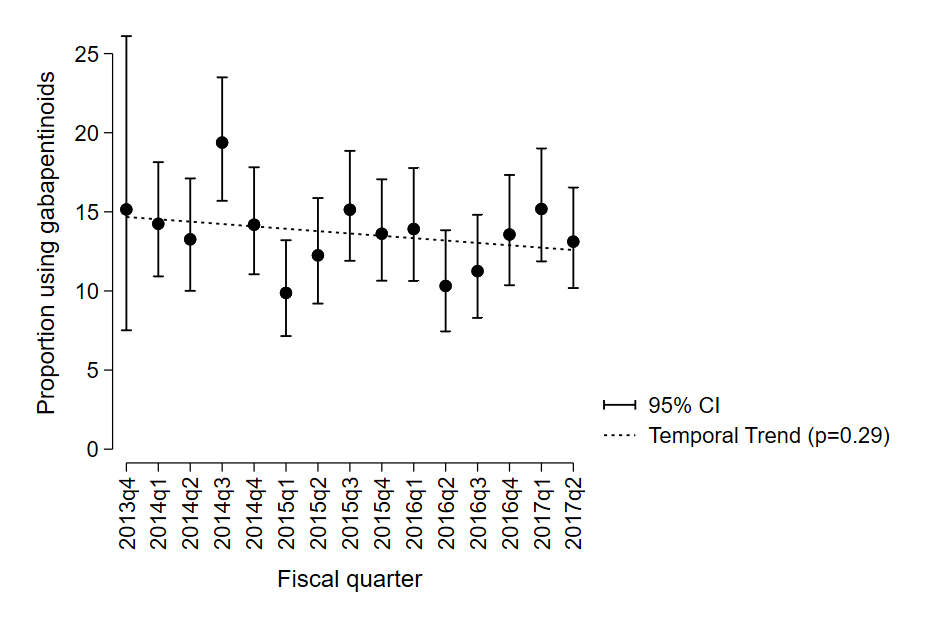 aJanuary to March = q1; April to June = q2; July to September = q3; October to December = q4.Appendix 2: Indications for new gabapentinoid prescriptions at dischargeaaAll data are given as number (percentage) unless otherwise indicatedbTotal of 48 patients includes 3 patients for whom there was a gabapentinoid class change at dischargeAppendix 3. Indication for gabapentinoid deprescribing at discharge among pre-admission usersaaAll data are given as number (percentage) unless otherwise indicatedb Total of 69 patients includes 3 patients for whom there was a gabapentinoid class change at discharge and 1 patient who was taking 2 gabapentinoids pre-admission, with only 1 continued at discharge.Appendix 4. Prevalence of gabapentinoid deprescribing among pre-admission users from December 2013 to July 2017a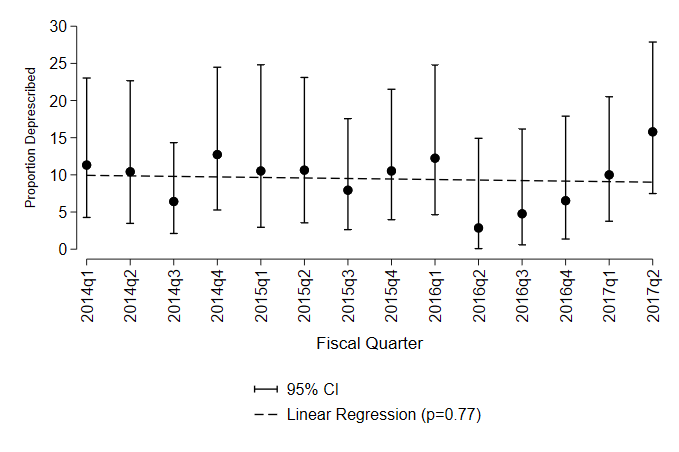 aJanuary to March = q1; April to June = q2; July to September = q3; October to December = q4. Excludes patients who died during admission.Total N=48bGabapentinN=11Pregabalin N=37IndicationsNeuropathic pain disordersNeuropathic pain disordersNeuropathic pain disordersNeuropathic pain disordersNeuropathic pain, not otherwise specified18 (37.5)3 (27.3)15 (40.5)Diabetic Neuropathic Pain4 (8.3)1 (9.1)3 (8.1)Postherpetic neuralgia4 (8.3)1 (9.1)3 (8.1)Spinal cord injury neuropathic pain0 (0)0 (0)0 (0)Musculoskeletal and other nociceptive pain disordersMusculoskeletal and other nociceptive pain disordersMusculoskeletal and other nociceptive pain disordersMusculoskeletal and other nociceptive pain disordersMusculoskeletal pain8 (16.7)2 (18.2)6 (16.2)Cancer-associated pain6 (12.5)2 (18.2)4 (10.8)OtherOtherOtherOtherNot specified3 (6.3)0 (0)3 (8.1)Diabetes mellitus, neuropathic pain not documented3 (6.3)0 (0)3 (8.1)Alcohol use disorder2 (4.2)2 (18.2)0 (0)Total48 (100)11 (100)37 (100)Indication for discontinuation (N=69b)No. (%)Adverse drug reaction15 (21.7)Absence of indication6 (8.7)Change to another gabapentinoid or duplication of therapyb4 (5.8)Being tapered prior to admission2 (2.9)Absence of efficacy1 (1.4)Other3 (4.3)Unknown/reason for discontinuation not documented38 (55.1)Total69 (100)